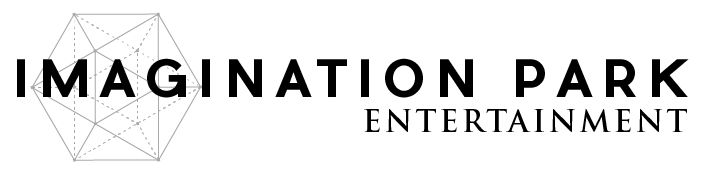 China’s Largest Media Platform Signs Historic Agreement to Fund Imagination Park FilmsVancouver, BC – March 9, 2017 – Imagination Park Entertainment Inc. (CSE: IP) (OTC: IPNFF) (“Imagination Park” or the “Company”) is pleased to announce that it has entered into an agreement with China’s largest media content provider Ohmore Media Inc. whereas Ohmore Media will finance up to 12 short films including 360 degree Virtual Reality content, for premiere release on the largest new media platform in China.Ohmore Media, partner of the Ergeng Network, achieves over 50 billion page views per month with more than 200 distribution channels. As one of the largest global content sites, Ohmore Media has agreed to finance up to 12 of Imagination Park’s Virtual Reality titles and short films. The films will be in the popular science fiction/fantasy genre with several to be produced in China.  Additionally, Ohmore Media maintains the right of first refusal to finance any feature films or TV series, which directly result from these original short film projects.Director of Imagination Park, Yas Taalat, stated:  “As original content providers, this agreement launches Imagination Park as a highly regarded global VR & short film company. Securing Ohmore as our partner in China, we can attract hundreds of millions of viewers for our unique content as well as have the opportunity to convert these projects into full feature films or TV series with a powerful partner.”Tim Marlowe, President of Imagination Park, added:  “The type of original content we produce is highly stylized and has a ready-made global audience.  With our licensing deal with Ohmore Media and this new production agreement, I think we’ve found an international partner in the hottest and biggest market in the world to deliver our content to a market that loves this content and generate recurring advertising revenue.”About Imagination ParkImagination Park is an emerging digital content production company, working with talented filmmakers around the world to bring conventional as well as virtual reality content to life.For more information or to explore working with Imagination Park, please call 604.446.7325, email info@imaginationpark.com, or visit www.imaginationpark.com.  ON BEHALF OF THE BOARD,Colin WiebeChairman & DirectorThe Canadian Securities Exchange has neither approved nor disapproved the contents of this press release.  This press release may include ‘forward-looking information’ within the meaning of Canadian securities legislation, concerning the business of the Company. The forward looking information is based on certain key expectations and assumptions made by Imagination Park’s management. Although Imagination Park believes that the expectations and assumptions on which such forward- looking information is based are reasonable, undue reliance should not be placed on the forward-looking information because Imagination Park can give no assurance that it will prove to be correct. These forward-looking statements are made as of the date of this press release, and Imagination Park disclaims any intent or obligation to update publicly any forward-looking information, whether as a result of new information, future events or results or otherwise, other than as required by applicable securities laws.  